Ek 2. Fuar Programı 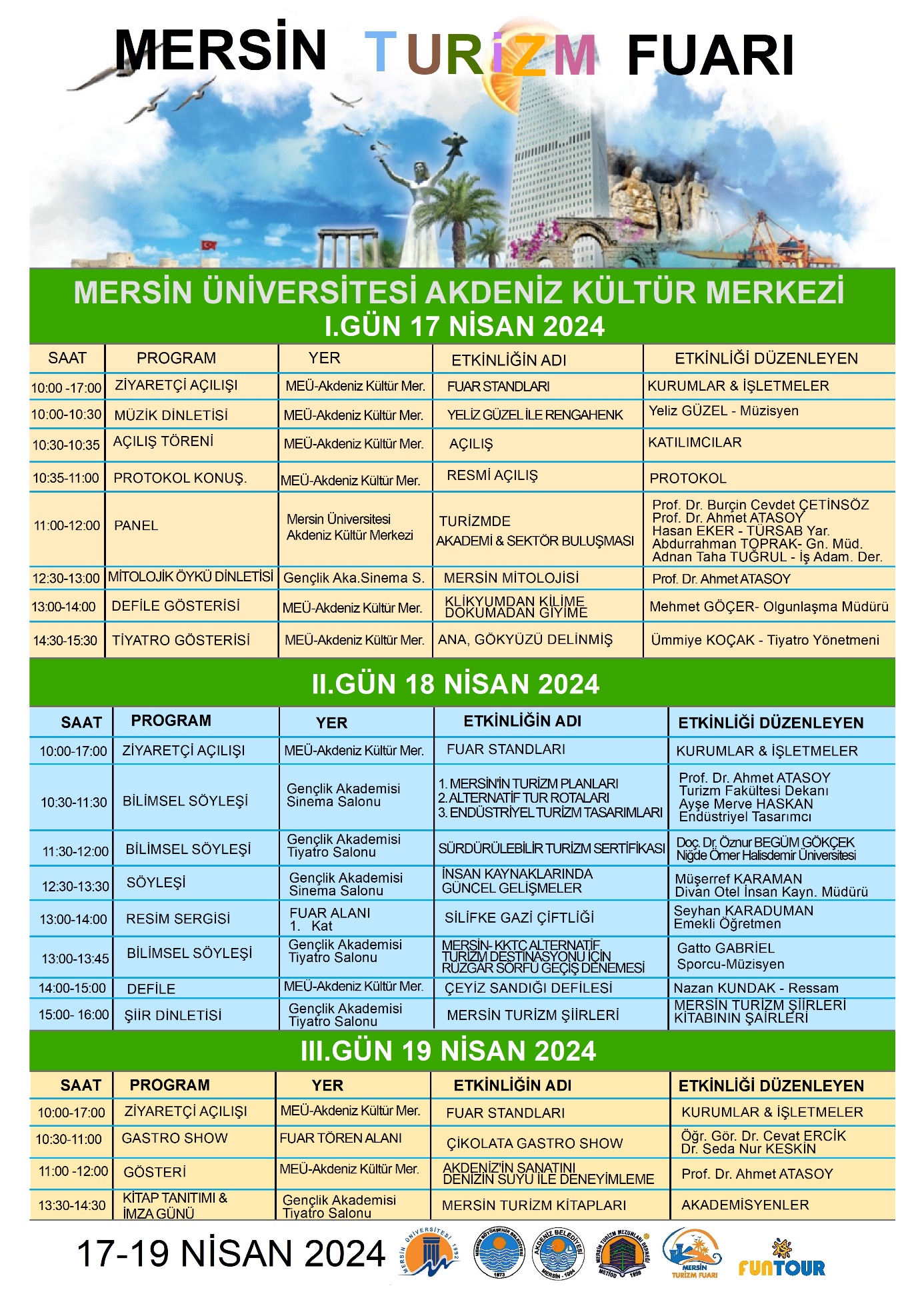 